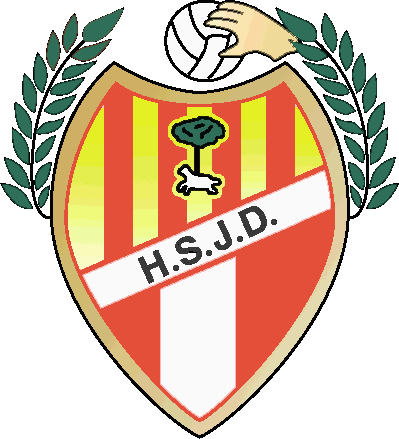 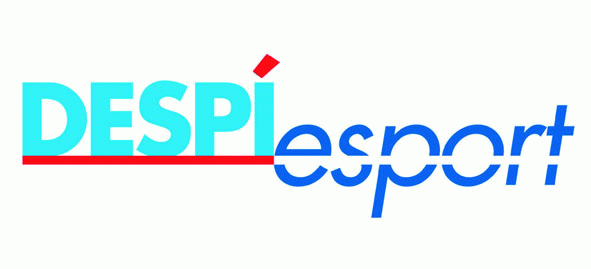                                              CAMPUS D’HANDBOL 2015                                                     FULL D’INSCRIPCIÓNom i cognoms del nen/a……………………………………………………………………………................Adreça……………………………………………………………………………………..Població………………………………………………..C. postal………………………...Data de naixement…………………….                         Talla samarreta nen/a................Inscripció:1r torn de 22 de juny al 26 de juny:Horari normal                                   Horari ampliat2n torn del 29 de juny al 3 de juliol:Horari normal                                   Horari ampliat3r torn del 6 al 10 de juliol:Horari normal                                   Horari ampliat4t torn del 13 al 17 de juliol:Horari normal                                   Horari ampliat5è torn del 20 al 25 de juliol:Horari normal                                   Horari ampliat6è torn del 27 de juliol al 31 de juliol:Horari normal                                   Horari ampliatPare, mare o tutorNom i cognoms…………………………………………………………………………..DNI……………………………..DOMICILIACIÓ BANCÀRIA IBAN:    El sota signant autoritza que siguin atesos els rebuts tramesos pel Club Handbol Sant Joan Despí.Lloc i data:................................................................................................................................................... Signatura------------------------------------------------------------------------------------------------------Campus d’Handbol del Club Handbol Sant Joan Despí 2015El dia 10 de juny a les 19.00 h. al PUNT DE TROBADA del Pavelló Salvador Gimeno, tindrà lloc la reunió informativa del Campus d’Handbol 2015.